Подготовка к колоноскопии Схема подготовки, если исследование на утро (до 11.00)ДИЕТА 3 дня до исследования соблюдать бесшлаковую диету!За 2 дня до исследования принять слабительное, однократно.Приготовить раствор одного(!) из приведенных препаратов. Диета*При нарушении сроков и режима приема препарата снижается качество исследования!1 день до исследованияДень исследованияБесшлаковая диетаНельзя любую твердую пищуЖидкостьМожно пить прозрачные жидкости в неограниченном количествеРАСТВОР с 16.00-18.00 первая порция+ 6 капсул Симетикон22.00-24.00 вторая порция+ 6 капсул СиметиконУпаковкаРАСТВОРПервая порцияВторая порцияФортранс4 пакетикаРастворить в 4-х литрах воды 2 литра2 литраМовипреп2 пакетика  А2 пакетика  ВРастворить1 пакетик А 1 пакетик В в небольшом количестве воды и довести до 1 лРаствор+1 литр водыРаствор      ВодаРаствор+1 литр водыРаствор       ВодаПикопреп 2 пакетикаРастворить1 пакет +1  стакан водыРаствор+1.5л водыРаствор+1.5л водыЭндофальк 6 пакетиковРастворить  в 3-х литрах водыРаствор 1.5 литраРаствор 1.5 литраМожноНельзяОтварное мясо (нежирное), Рыба, Курица, БульонЗерно содержащие продукты (хлеб, сладости)Обезжиренные кисломолочные продукты без фруктовОвощи, Фрукты, ЯгодыВаренные яйцаЗелень, ГрибыОмлетКрупы, бобовые, орехиМедКонсервыЖелеКопченостиЧай, кофеЖирную пищу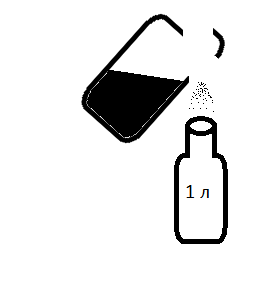 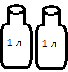 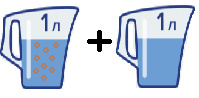 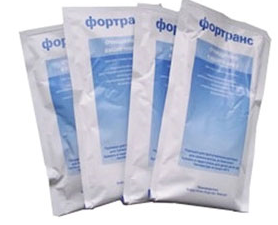 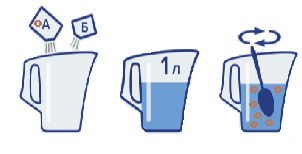 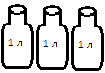 